ПРАВИТЕЛЬСТВО РОССИЙСКОЙ ФЕДЕРАЦИИРАСПОРЯЖЕНИЕот 16 декабря 2004 г. N 1646-рСписок изменяющих документов(в ред. распоряжений Правительства РФ от 15.03.2007 N 286-р,от 04.02.2008 N 110-р)В соответствии со статьей 4 Федерального закона "О социальной защите инвалидов в Российской Федерации":1. Создать подведомственные Росздраву федеральные государственные учреждения медико-социальной экспертизы - главные бюро медико-социальной экспертизы, имеющие филиалы - бюро медико-социальной экспертизы в городах (районах), с определением их штатной численности и размера ассигнований, выделяемых за счет средств федерального бюджета на 2005 год на их содержание, согласно Приложению.2. Реорганизовать федеральное государственное унитарное предприятие "Федеральный научно-практический центр медико-социальной экспертизы и реабилитации инвалидов" путем преобразования его в федеральное государственное учреждение "Федеральное бюро медико-социальной экспертизы".3. Установить, что:федеральные государственные учреждения медико-социальной экспертизы создаются в целях осуществления медико-социальной экспертизы лиц, нуждающихся в ее проведении, для установления инвалидности, ее причин, сроков и времени наступления;штатная численность федерального государственного учреждения "Федеральное бюро медико-социальной экспертизы" составляет 1206 человек, а размер ассигнований, выделяемых за счет средств федерального бюджета на 2005 год на его содержание, - 93496,7 тыс. рублей.4. Росздраву во взаимодействии с органами исполнительной власти субъектов Российской Федерации обеспечить осуществление мероприятий по организации функционирования федеральных государственных учреждений медико-социальной экспертизы, указанных в Приложении к настоящему распоряжению.5. Росздраву утвердить в установленном порядке уставы федеральных государственных учреждений медико-социальной экспертизы, указанных в Приложении к настоящему распоряжению, а также совместно с Росимуществом обеспечить решение имущественных вопросов, связанных с созданием этих учреждений.6. Росздраву впредь до принятия Правительством Российской Федерации в соответствии с пунктом 11 статьи 154 Федерального закона "О внесении изменений в законодательные акты Российской Федерации и признании утратившими силу некоторых законодательных актов Российской Федерации в связи с принятием Федеральных законов "О внесении изменений и дополнений в Федеральный закон "Об общих принципах организации законодательных (представительных) и исполнительных органов государственной власти субъектов Российской Федерации" и "Об общих принципах организации местного самоуправления в Российской Федерации" решения о передаче в установленном порядке соответствующего имущества субъектов Российской Федерации в федеральную собственность заключить с органами исполнительной власти субъектов Российской Федерации соглашения о передаче федеральным государственным учреждениям медико-социальной экспертизы, указанным в Приложении к настоящему распоряжению, в безвозмездное пользование материально-технической базы, обеспечивающей реализацию возложенных на них полномочий.Председатель ПравительстваРоссийской ФедерацииМ.ФРАДКОВПриложениек распоряжению ПравительстваРоссийской Федерацииот 16 декабря 2004 г. N 1646-рПЕРЕЧЕНЬФЕДЕРАЛЬНЫХ ГОСУДАРСТВЕННЫХ УЧРЕЖДЕНИЙМЕДИКО-СОЦИАЛЬНОЙ ЭКСПЕРТИЗЫ - ГЛАВНЫХ БЮРОМЕДИКО-СОЦИАЛЬНОЙ ЭКСПЕРТИЗЫСписок изменяющих документов(в ред. распоряжений Правительства РФ от 15.03.2007 N 286-р,от 04.02.2008 N 110-р)┌────────────────────────────────────────┬─────────┬─────────────┐│        Наименование учреждений         │Штатная  │ Расходы на  ││                                        │числен-  │ содержание  ││                                        │ность    │(тыс. рублей)││                                        │(человек)│             │└────────────────────────────────────────┴─────────┴─────────────┘ 1.  Главное бюро медико-социальной           134      8019,3     экспертизы по Республике Адыгея     (Адыгея) 2.  Главное бюро медико-социальной            90      4451,3     экспертизы по Республике Алтай 3.  Главное бюро медико-социальной           760     36280     экспертизы по Республике     Башкортостан 4.  Главное бюро медико-социальной           220     16766,4     экспертизы по Республике Бурятия 5.  Главное бюро медико-социальной           326     14439,7     экспертизы по Республике Дагестан 6.  Главное бюро медико-социальной           131      6377     экспертизы по Республике Ингушетия 7.  Главное бюро медико-социальной           193      7908,5     экспертизы по Кабардино-Балкарской     Республике 8.  Главное бюро медико-социальной            93      4487,4     экспертизы по Республике Калмыкия 9.  Главное бюро медико-социальной           132      7351     экспертизы по Карачаево-Черкесской     Республике 10. Главное бюро медико-социальной           179      8205,8     экспертизы по Республике Карелия 11. Главное бюро медико-социальной           276     13661,8     экспертизы по Республике Коми 12. Главное бюро медико-социальной           205     12146,5     экспертизы по Республике Марий Эл 13. Главное бюро медико-социальной           223     14334,1     экспертизы по Республике Мордовия 14. Главное бюро медико-социальной           204     14522,4     экспертизы по Республике Саха     (Якутия) 15. Главное бюро медико-социальной           163      6859,7     экспертизы по Республике Северная     Осетия - Алания 16. Главное бюро медико-социальной           729     45044,6     экспертизы по Республике Татарстан     (Татарстан) 17. Главное бюро медико-социальной           100      4699,3     экспертизы по Республике Тыва 18. Главное бюро медико-социальной           408     18414,3     экспертизы по Удмуртской Республике 19. Главное бюро медико-социальной           121      5198,2     экспертизы по Республике Хакасия 20. Главное бюро медико-социальной           189      7036,1     экспертизы по Чеченской Республике 21. Главное бюро медико-социальной           321     16295,5     экспертизы по Чувашской Республике -     Чувашии 22. Главное бюро медико-социальной           534     34652,3     экспертизы по Алтайскому краю 23. Главное бюро медико-социальной          1092     96872,8     экспертизы по Краснодарскому краю 24. Главное бюро медико-социальной           737     50571,9     экспертизы по Красноярскому краю (в ред. распоряжения Правительства РФ от 04.02.2008 N 110-р) 25. Главное бюро медико-социальной           389     24885     экспертизы по Приморскому краю 26. Главное бюро медико-социальной           635     32801     экспертизы по Ставропольскому краю 27. Главное бюро медико-социальной           400     27108,6     экспертизы по Хабаровскому краю 28. Главное бюро медико-социальной           256     14538     экспертизы по Амурской области 29. Главное бюро медико-социальной           320     18056,3     экспертизы по Архангельской области 30. Главное бюро медико-социальной           166     12253,9     экспертизы по Астраханской области 31. Главное бюро медико-социальной           387     12597,5     экспертизы по Белгородской области 32. Главное бюро медико-социальной           325     15118,3     экспертизы по Брянской области 33. Главное бюро медико-социальной           411     21189,4     экспертизы по Владимирской области 34. Главное бюро медико-социальной           549     26199,1     экспертизы по Волгоградской области 35. Главное бюро медико-социальной           244     14581,9     экспертизы по Вологодской области 36. Главное бюро медико-социальной           509     34958,4     экспертизы по Воронежской области 37. Главное бюро медико-социальной           291     12283,9     экспертизы по Ивановской области 38. Главное бюро медико-социальной           554     40860,3     экспертизы по Иркутской области 39. Главное бюро медико-социальной           223     11675,9     экспертизы по Калининградской     области 40. Главное бюро медико-социальной           290     12731     экспертизы по Калужской области 41. Главное бюро медико-социальной            98      8667,1     экспертизы по Камчатскому краю (в ред. распоряжения Правительства РФ от 04.02.2008 N 110-р) 42. Главное бюро медико-социальной           591     35105,7     экспертизы по Кемеровской области 43. Главное бюро медико-социальной           320     18073     экспертизы по Кировской области 44. Главное бюро медико-социальной           191      9390,4     экспертизы по Костромской области 45. Главное бюро медико-социальной           186     12951,2     экспертизы по Курганской области 46. Главное бюро медико-социальной           304     13681,3     экспертизы по Курской области 47. Главное бюро медико-социальной           418     23915,4     экспертизы по Ленинградской области 48. Главное бюро медико-социальной           294     15654,5     экспертизы по Липецкой области 49. Главное бюро медико-социальной           102      4004,2     экспертизы по Магаданской области 50. Главное бюро медико-социальной           986    107626,4     экспертизы по Московской области 51. Главное бюро медико-социальной           178      8899,5     экспертизы по Мурманской области 52. Главное бюро медико-социальной           909     35583,3     экспертизы по Нижегородской области 53. Главное бюро медико-социальной           148     10081     экспертизы по Новгородской области 54. Главное бюро медико-социальной           511     27965,8     экспертизы по Новосибирской области 55. Главное бюро медико-социальной           394     27301,1     экспертизы по Омской области 56. Главное бюро медико-социальной           495     28538,3     экспертизы по Оренбургской области 57. Главное бюро медико-социальной           158      7518,3     экспертизы по Орловской области 58. Главное бюро медико-социальной           287     17533,1     экспертизы по Пензенской области 59. Главное бюро медико-социальной           671     35275,1     экспертизы по Пермскому краю (в ред. распоряжения Правительства РФ от 15.03.2007 N 286-р) 60. Главное бюро медико-социальной           213     11653,5     экспертизы по Псковской области 61. Главное бюро медико-социальной           977     51076,5     экспертизы по Ростовской области 62. Главное бюро медико-социальной           291     12655,2     экспертизы по Рязанской области 63. Главное бюро медико-социальной           553     31430,9     экспертизы по Самарской области 64. Главное бюро медико-социальной           545     27675,5     экспертизы по Саратовской области 65. Главное бюро медико-социальной           148      8156,8     экспертизы по Сахалинской области 66. Главное бюро медико-социальной           899     44208,5     экспертизы по Свердловской области 67. Главное бюро медико-социальной           384     16367,7     экспертизы по Смоленской области 68. Главное бюро медико-социальной           334     20190,7     экспертизы по Тамбовской области 69. Главное бюро медико-социальной           356     15079,2     экспертизы по Тверской области 70. Главное бюро медико-социальной           236     11795,6     экспертизы по Томской области 71. Главное бюро медико-социальной           461     41488,1     экспертизы по Тульской области 72. Главное бюро медико-социальной           361     20921     экспертизы по Тюменской области 73. Главное бюро медико-социальной           383     22499,6     экспертизы по Ульяновской области 74. Главное бюро медико-социальной           738     38006,4     экспертизы по Челябинской области 75. Главное бюро медико-социальной           313     31478,2     экспертизы по Читинской области и     Агинскому Бурятскому автономному     округу 76. Главное бюро медико-социальной           382     18570     экспертизы по Ярославской области 77. Главное бюро медико-социальной          1655    115018,7     экспертизы по г. Москве 78. Главное бюро медико-социальной           831     62818,1     экспертизы по г. Санкт-Петербургу 79. Главное бюро медико-социальной            58      2530,4     экспертизы по Еврейской автономной     области 80. Исключен. -  Распоряжение  Правительства  РФ  от  15.03.2007     N 286-р 81. Главное бюро медико-социальной            46      2858,3     экспертизы по Ненецкому автономному     округу 82. Исключен. -  Распоряжение  Правительства  РФ  от  04.02.2008     N 110-р 83. Главное бюро медико-социальной            59      3033,4     экспертизы по Усть-Ордынскому     Бурятскому автономному округу 84. Главное бюро медико-социальной           318     36263,2     экспертизы по Ханты-Мансийскому     автономному округу - Югре 85. Главное бюро медико-социальной            94      9738,2     экспертизы по Чукотскому автономному     округу 86. Исключен. -  Распоряжение  Правительства  РФ  от  04.02.2008     N 110-р 87. Главное бюро медико-социальной           105     11280,9     экспертизы по Ямало-Ненецкому     автономному округу 88. Главное бюро медико-социальной            34      2883,4     экспертизы по г. Байконуру──────────────────────────────────────────────────────────────────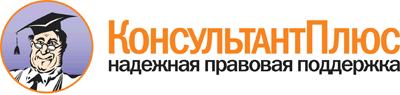  Распоряжение Правительства РФ от 16.12.2004 N 1646-р
(ред. от 04.02.2008)
<О создании подведомственных Росздраву федеральных государственных учреждений медико-социальной экспертизы> Документ предоставлен КонсультантПлюс

www.consultant.ru 

Дата сохранения: 13.04.2018 
 